Киса, кисонька, коток,Киса-серенькийхвосток,Приди киса ночевать,Приди Васеньку качатьУж как я тебе коту,За работу заплачу-Дам кусок пирогаИ кувшин молока.Ешь, ты, котя не кроши,Котя, больше не проси.Ай, люли, ай, люли,Прилетели журавли.Они сели на ворота.А ворота скрип, скрип,Вы, ворота, не скрипите, Нашу Таню не будите.Вы коты, коты, коты,У вас желтые хвосты.Вы коты, коты, коты,Принесите дремоты.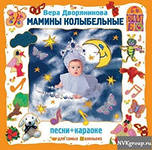 Пойте детям перед сном……МАДОУ « Детский сад № 68»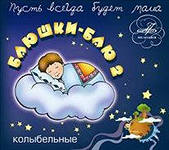 г. Березники 2015г.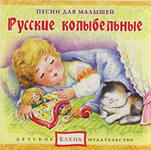 Сухомлинский В.А. "Сердце отдаю детям" 
" Нет слов, какими бы можно было передать материнские чувства, выраженные в прекрасной мелодии колыбельной песни. Они играют, волнуют сердца подростков."Детские колыбельные песни – это музыка любви мамы и малыша. Ребенок еще не понимает слов, которые произносятся, но воспринимает вибрацию голоса и успокаивается. Ученые считают, что человек воспитанный на колыбельных более уверен в себе, меньше подвержен различным фобиям, более эмоционально восприимчив. Весь секрет в ритме колыбельных. Исследования показали, что колыбельная песенка, исполненная мамой для своего ребенка, нормализует у нее сердечный ритм и давление. Влияние же колыбельных на организм ребенка безгранично. 
Наши мамы напевали нам колыбельные, когда укладывали спать или просто хотели успокоить. А теперь, перенимая опыт родителей, мы сами поем колыбельные песни своим детям.
Кто-то предпочитает петь классический вариант колыбельной песни – «Баю-баюшки-баю», кому-то по нраву колыбельная из мультфильма «Умка», а кто-то сам придумывает колыбельные песни своим малышам. 
 Ласково погладьте своего ребенка и спросите, как прошел его день, какие трудности и радости испытал он в течение всего дня? Похвалите и успокойте его, а затем спойте колыбельную. Если исполнение колыбельной станет традиционным вечерним ритуалом в вашей семье, то вы почувствуйте, как отношения между Вами и ребенком улучшаются, а ребенок станет более общительным  и послушным. Предлагаю вам свои слова колыбельной, а мелодия может быть любой, какая вам по душе:Снова ночь к нам пришла,Всех в кроватки позвала,Глазоньки свои закрой,Засыпай, дружочек мой!Баю, баюшки-баю,Колыбельную пою.Птички спят, зверята спятПриглашают спать ребят.Ночь пришла, спать пораЗасыпаем до утра.Баю-бай, баю-бай! 
Ты, собачка, не лай… 
Баю-бай, баю-бай, 
Ты, собачка, не лай, 
Белолапа, не скули, 
Мою Таню не буди.Спи, младенец мой прекрасный, 
Баюшки-баю. 
Тихо смотрит месяц ясный 
В колыбель твою. 
Стану сказывать я сказки, 
Песенку спою; 
Ты ж дремли, закрывши глазки, 
Баюшки-баю. 
